Regulamin konkursu„Moja fabryka zabawek”-   Wewnątrzprzedszkolny konkurs dla dzieci i rodziców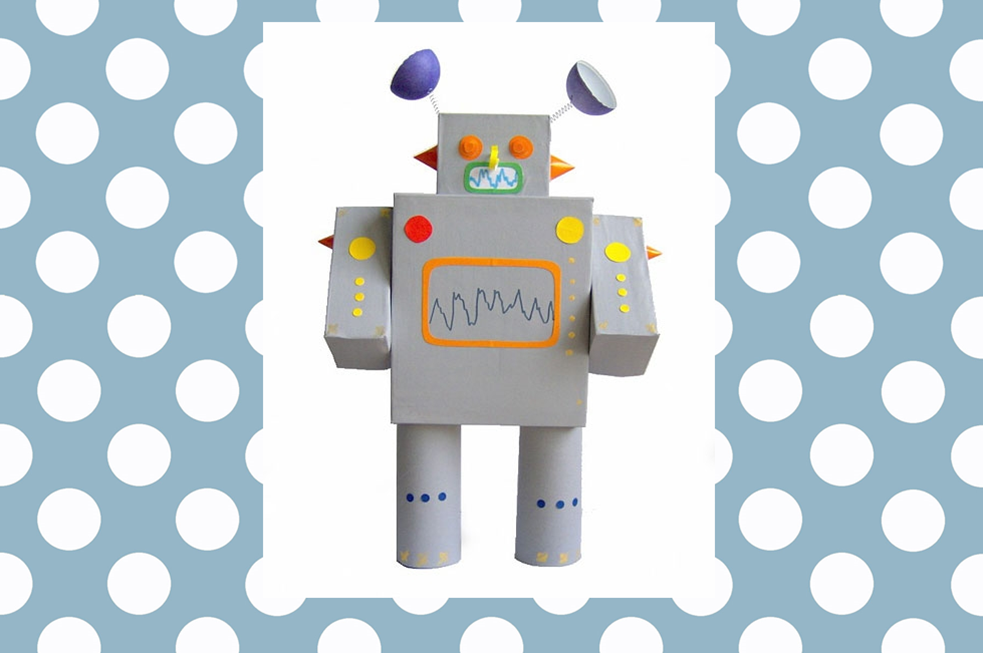 Organizator konkursu: 
Przedszkole nr 340 „Kasztanowego Ludka” Osoby odpowiedzialne za organizację konkursu: 
 Magdalena Gałązka i Sylwia Wirowska .Adresaci konkursu:dzieci oraz rodzice przedszkolaków.Przedmiot konkursu:Zadanie polega na wykonaniu ZABAWKI  dowolną techniką  według własnego pomysłu, z dowolnych materiałów  (z wyłączeniem artykułów spożywczych).Cele konkursu:Rozwijanie kreatywności, wyobraźni oraz spostrzegawczości u dzieci w wieku przedszkolnym.Rozwijanie wrażliwości estetycznej i umiejętności plastyczno-technicznych.Promowanie zainteresowań i talentów dzieci.Warunki konkursu:Prace mogą być wykonywane wspólnie z rodzicem  albo samodzielnie.Format i materiały dowolne.Każda praca powinna być czytelnie podpisana imieniem i nazwiskiem, wiekiem dziecka oraz grupą, imieniem i nazwiskiem rodzica(jeśli praca wykonana była pod kierunkiem rodzica. Prace prosimy składać od 8 do 15 marca 2019r. u wychowawców grup lub bezpośrednio  do  organizatorów konkursu.Prace nie będą zwracane – zgłoszenie pracy na konkurs jest jednoznaczne z przekazaniem wszelkich praw do niej organizatorowi.Zgłoszenie pracy na konkurs jest jednoznaczne z przyjęciem warunków niniejszego regulaminu i zgodą na udział w nim.Udział w Konkursie jest jednoznaczny z wyrażeniem zgody na przetwarzanie danych osobowych przez organizatora konkursu oraz  na wykorzystanie praw autorskich przez organizatora w celach promocyjnych w tym przetwarzanie na dowolnych nośnikach i publikowanie (np. na wystawie, stronie internetowej).UWAGA!Przypominamy, że zabawka, jako przedmiot użytkowy,powinna być wykonana solidnieoraz nie stwarzać zagrożenia dla bezpieczeństwa dzieci.Ocena pracPrace będą oceniane z uwzględnieniem wieku wykonawców.Oceny prac dokona powołana przez organizatora komisja konkursowa.Poza wykonaniem i walorami artystycznymi oceniana będzie przede wszystkim pomysłowość, samodzielność i oryginalność prac – zabawka bezwzględnie musi być bezpieczna, nie powinna też kojarzyć się z przemocą itp.Autorzy najlepszych prac zostaną nagrodzeni i wyróżnieni.Decyzja komisji jest ostateczna.Finałowa wystawa prac konkursowych odbędzie się w dniach 20-27 marca 2019r.ZAPRASZAMY DO WSPÓLNEJ ZABAWY!Grafika pozyskana ze zbiorów strony https://www.inspirander.pl/inspiracje/zabawka-robot